                                  Referat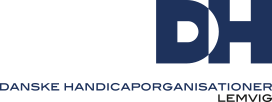         Bestyrelsesmøde den 21. november 2019 -kl.19.00         Sted:  Solsikkergården.         Deltager: Aase Krejlgaard -  Hanne Møller Andersen – Jan Madsen 	 	     	  Hedin Rasmussen - Anne Kirstine Præstholm – Anne Kirstine Leth – 	        	Else  Høj Jeppesen og Ruth Brunsborg.Velkomst: Anne Kirstine bød velkommeSiden sidst:   Hanne Møller Andersen har været på web kursus Viborg.            Anne Kirstine Leth har været på formands kursus Viborg.Punkter som er på dagsorden til Møde i Handicaprådet den 28.11.2019           Handicap Pris modtageren  vælges på mødet i  Handicaprådet d 28.11.19    Julefrokost – hvem gør hvad:   indkøb Hannebliver mad leveret – Jamandelgaver - Hanne.                           Aase og Hanne laver en indkøbs listeBorddækning – Hanne og Aase		 Ruth laver dekorationUddeling af Handicapprisen den 3. december - gave til prismodtageren?Kaj Bøjsen Fugl er bestilt. Buket bestilles hos blomster handler. Evt: Kørsels sedler udfyldt for år 2019Kaffe. Æbleskiver og gløgg.                      Anne Kirstine Leth